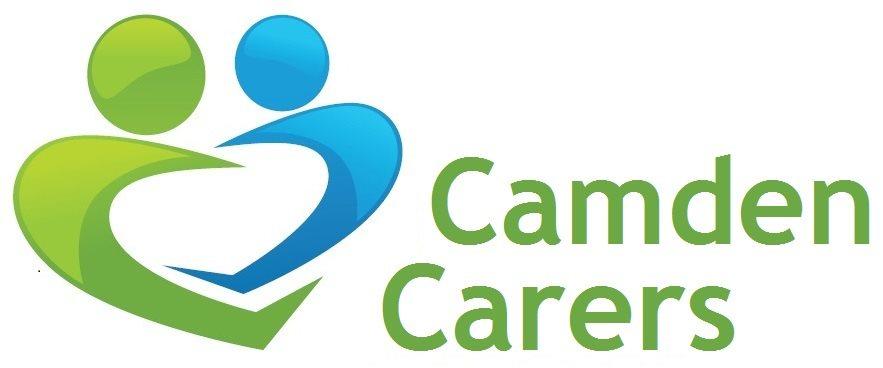 Camden CarersThe Greenwood Centre37 Greenwood PlaceLondonNW5 1LB020 7428 8950info@camdencarers.org.ukwww.camdencs.org.ukPROFESSIONALS’ REFERRAL FORM A carer is someone who, without payment, provides regular and substantial help and support to a friend, neighbour or relative who could not otherwise manage because of frailty, illness or disability. Please use this form to refer a carer for CCS services. Complete their details and the person they care for and email it to:  referrals@camdencs.org.uk OR camdencarers@nhs.net Tel:   020 7428 8950   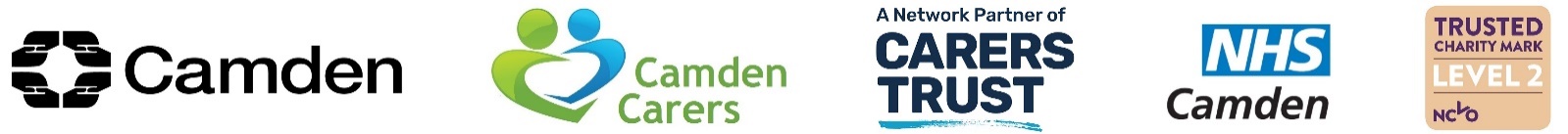 Carer or family detailsName Date of birth GenderEmail address Address Contact numbers  Language spoken Interpreter needed? Ethnic origin SexualityReason for referral Is the carer aware of this referral? Cared for person’s details Name Address (if different from carer) Relationship to carer Date of birth Any other information Referrer details Name Job Title / Role Contact number Email  Date of referral Are there any known risks which CCS needs to be aware of when meeting this carer in the home, office or other setting?   Are there any known risks which CCS needs to be aware of when meeting this carer in the home, office or other setting?   YES/NO (delete as applicable) If YES please provide further details: …………………………………………………………………………… …………………………………………………………………………… ……………………………………………………………………………  …………………………………………………………………………… …………………………………………………………………………… If YES please provide further details: …………………………………………………………………………… …………………………………………………………………………… ……………………………………………………………………………  …………………………………………………………………………… …………………………………………………………………………… 